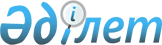 "Микрокредиттік ұйымдар туралы" Қазақстан Республикасының Заңына өзгерістер енгізу туралыҚазақстан Республикасының 2006 жылғы 8 желтоқсандағы N 198 Заңы



      


1-бап.


 "Микрокредиттік ұйымдар туралы" 2003 жылғы 6 наурыздағы Қазақстан Республикасының 
 Заңына 
 (Қазақстан Республикасы Парламентінің Жаршысы, 2003 ж., N 4, 23-құжат; 2006 ж., N 11, 55-құжат) мынадай өзгерістер енгізілсін:




      1) 1-баптың 1) тармақшасы мынадай редакцияда жазылсын:



      "1) қарыз алушы - микрокредиттік ұйыммен микрокредит беру туралы шарт жасасқан жеке немесе заңды тұлға;";




      2) 3-баптың 1-тармағы мынадай редакцияда жазылсын:



      "1. Микрокредиттік ұйым бір қарыз алушыға тиісті қаржы жылына арналған Қазақстан Республикасының республикалық бюджет туралы заңында белгіленген айлық есептік көрсеткіштің сегіз мың еселенген мөлшерінен аспайтын мөлшерде микрокредиттер береді.";




      3) 9-баптың 2-тармағындағы "шағын кәсіпкерлік субъектілері болып табылатын" деген сөздер алып тасталсын;




      4) 15-баптың 3-тармағының 6) тармақшасы алып тасталсын.




      


2-бап.


 Осы Заң ресми жарияланған күнінен бастап қолданысқа енгізіледі.

      

Қазақстан Республикасының




      Президенті


					© 2012. Қазақстан Республикасы Әділет министрлігінің «Қазақстан Республикасының Заңнама және құқықтық ақпарат институты» ШЖҚ РМК
				